BDSSS Rugby League Competition Draw 2023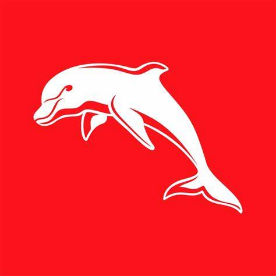 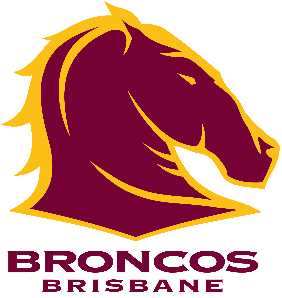 Week 2 Wednesday 10th May                          ATW Sports Complex, BundabergRound 2 Wed 10th MayATW Field 3ATW Field 4ATW Field 5BYE3:45pm - 4:30pmYear 8 - Shalom (Black) vs Kepnock SHSYear 7 - Shalom (Black) vs Shalom (Red)Yr. 8 Boys Shalom Red4:30pm - 5:15pmYear 9/10 - St Luke's Anglican School vs Shalom CollegeYear 7/8 Girls(2x20min Halves)Open Girls - Shalom College